公司简介西安诺科仪器有限责任公司成立于2008年1月9日。是一家专业从事气体分析仪器，气体检测仪，成套气体分析系统的研发、生产、销售和服务为一体的高科技公司。我公司以科技发展为导向，以国内使用实际现状为方向，依托西安交通大学，西安理工大学技术团队在分析检测技术方面的开发经验，自主研发出造型新颖、操作简单、品质优良的系列产品：电化学式氧量分析仪系列、磁氧式氧量分析仪系列、微量水分析仪（露点仪）系列、红外线气体分析仪系列（一氧化碳、二氧化碳等）、热导式氢分析仪系列、有毒气体报警器系列和成套分析系统系列。凭借多年来在对钢铁、化工、环保等行业工况熟悉的基础上成功的研发出了：电石炉尾气分析系统，水泥窑在线监测系统，焦炉煤气氧分析系统，空分过程分析系统，高炉煤气分析系统，化工过程分析系统，电厂烟气分析系统，大气污染程度分析系统，水质污染程度分析系统等一系列节能环保产品，并在化工、钢铁、环保、电子、空分等行业得到了广泛应用，得到了客户的一致好评，产生了强烈的社会效应，为我国的节能环保，降耗减排，做出了突出贡献。其中露点仪微量氧等产品，被中国科学院，中国物理工程院9院，中国核动力研究院，中石油，中石化，中海油，中国一重鲁西化工。等等企业列为重点采购单位名目。诺科仪器将以“用第一品牌、做第一服务，追求第一质量，传递第一价值”为宗旨，本着踏实、诚信、高效的工作作风，努力打造中国气体分析第一品牌。
                                          				网站：www.xanoce.com电话：400—029—3878NK-M80型氮氧化物在线监测系统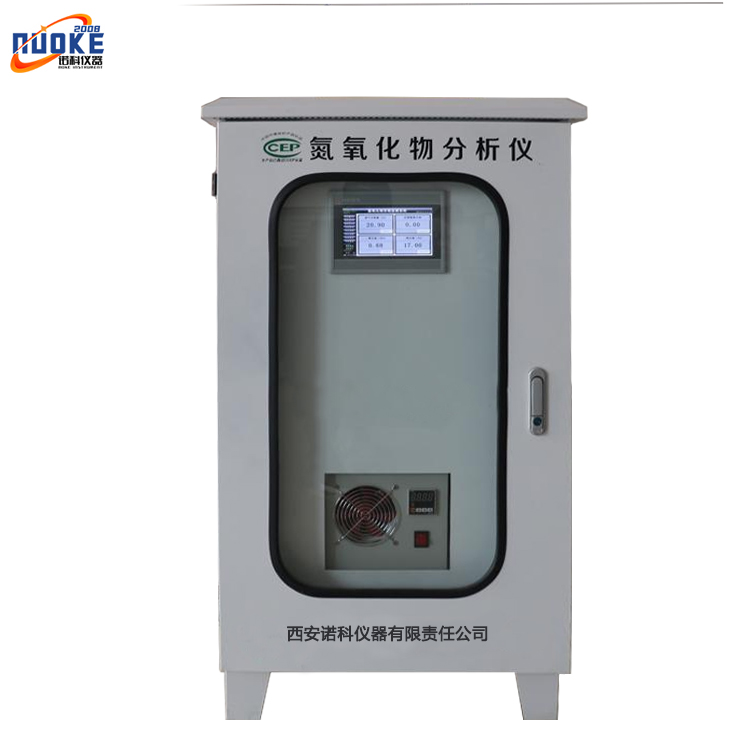 NK-402Ex型氮氧化物在线监测系统，是我公司自主研发生产的厂界固定源氮氧化物在线监测系统，集成GPRS通信技术，实时监测环境数据，实时传输数据至环保局平台或者企业平台，实时监控设备运行状态（GPRS输出）建立厂界数据监测与分析系统，可以提高对厂界大气氮氧化物污染监测数据的处理和管理能力，为环境规划和环境评价提供决策依据。广泛应用于锅炉、火力发电、石油化工、印刷、橡胶制品、医药、电子、工业涂装等。运用领域：
广泛应用于锅炉、火力发电、石油化工、印刷、橡胶制品、医药、电子、工业涂装等。
仪器特点：采用深度冷凝除湿技术，进行待测气体干燥预处理，避免管路堵塞保护仪器器件采用多级过滤体系，初级过滤与过滤的结合方式，去除烟气中灰尘及颗粒物对管路的阻塞，进一步提高检测精度；采用进口的隔膜泵取样技术，取样精度高，寿命长，维修率低，减少售后服务费用。7寸大屏显示凸显人性化设计，实时数据曲线图、历史数据曲线图、报警统计曲线图、仪器流程图直观显示，直观易于分析RS484和RS232两种方式可选，可实现远程控制与设置传感器恒温模块的独特设计，仪器的工作温度范围可达-40℃~50℃带有浓度超标报警功能，可查询历史报警，统计报警信息，显示报警曲线图。选用进口传感器，响应速度快，检测精度高，检出限低，寿命长，性能可靠。有自动校零、手动校跨的功能。远程进行传感器校准，解决传感器长期运行产生的数据漂移，保证数据质量，缩短维护周期，减少维护费用。部分技术参数：传 感  器：电化学/光学气体种类：NO2/NO/O2/SO2采样方式：泵吸式（可配置预处理系统）气体量程：0-200、0-25%(可选)精 确  度：≤±5 % F S分 辨  率：见检测参数表重 复  性：≤±2 % F S零点漂移：≤±2 % F S / 7d量程漂移：≤±5% F S / 7 d响应时间：T90<10s额定用量：20升/分钟（用于反吹时）样气接口：Φ6*4样气流量：范围为0.5~2L/min，波动<25%样气压力：当前环境压力±0.1Bar样气湿度：<95%RH输出信号：RS485数字信号、4 - 20mA 模拟信号、RF无线传输供电电压：220V/AC环境温度：10～+45°C操作方式：红外遥控操作和触摸屏操作显示方式：LED高清液晶显示控制输出：二级报警继电器尺    寸 ：900*600*450mm